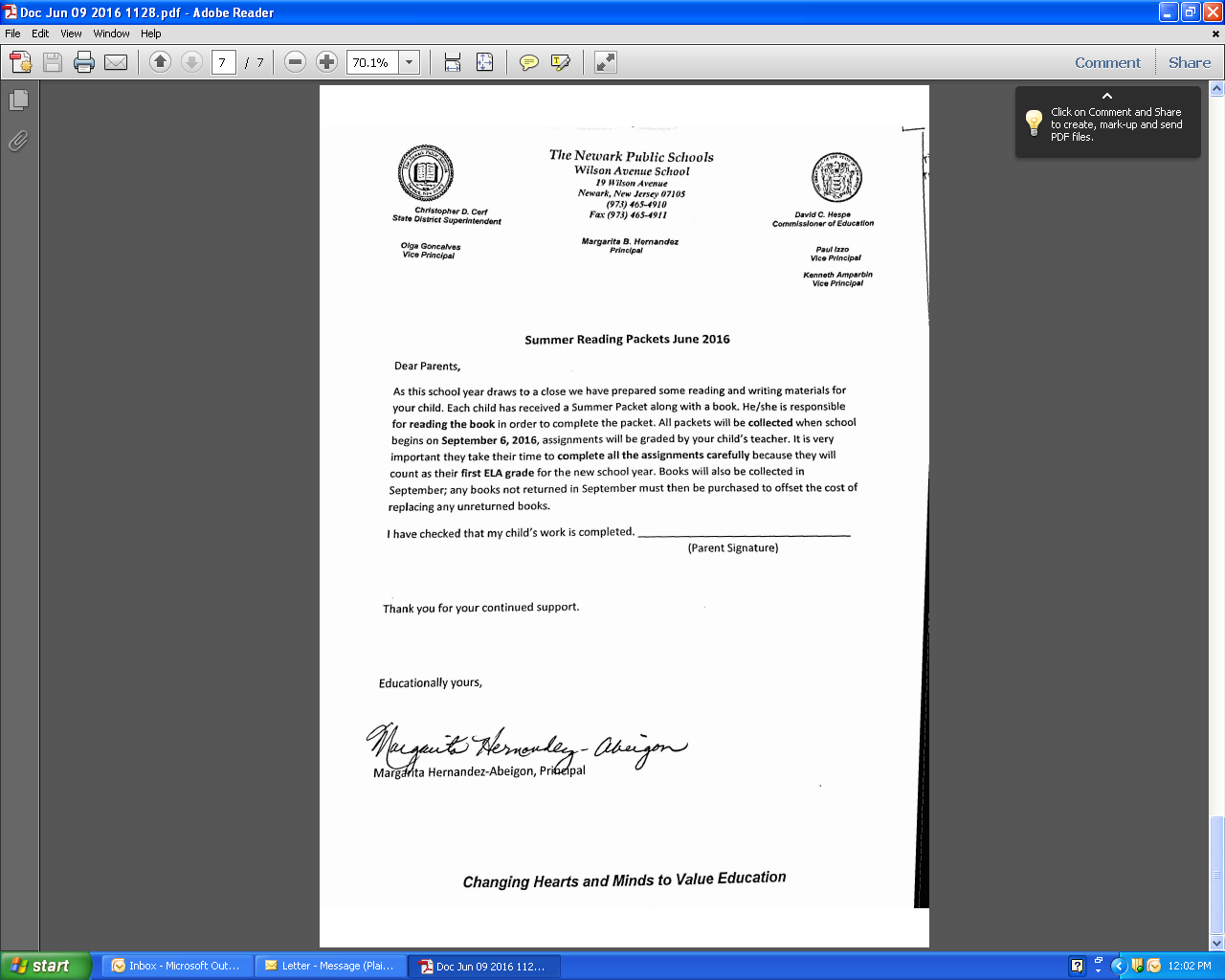 Wilson Avenue SchoolSummer Reading AssignmentStudents Entering 1st Grade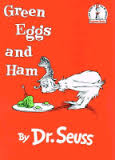 Required Book:  Green Eggs and Ham by Dr. SeussRequired Assignment:After reading Green Eggs and Ham, draw and describe a food that is as strange as green eggs and ham!